Lección 13: ¿Cuántos hay? (Parte 2)Contemos colecciones de objetos.13.3: Centros: Momento de escogerEscoge un centro.Bloques sólidos
geométricos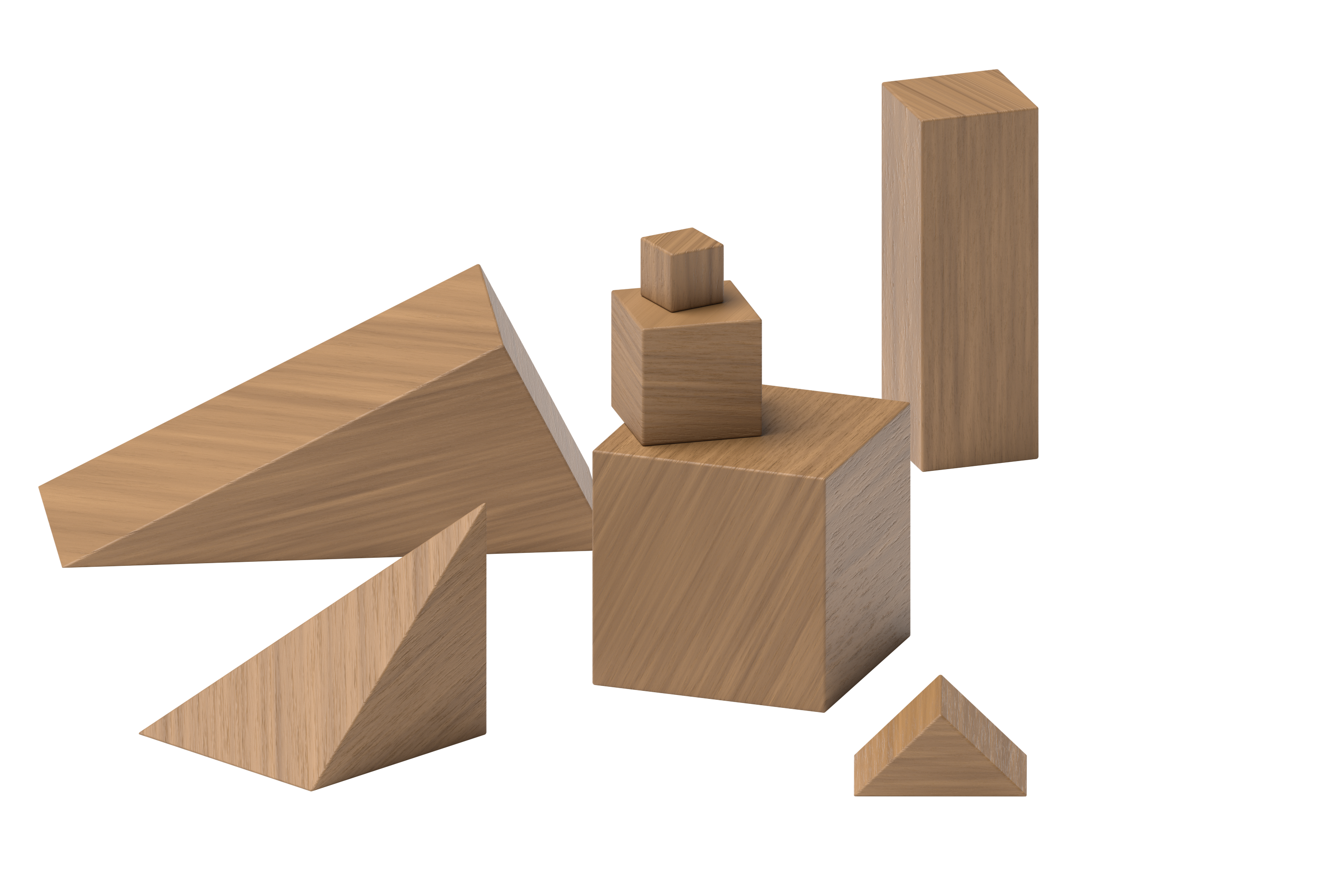 Cubos encajables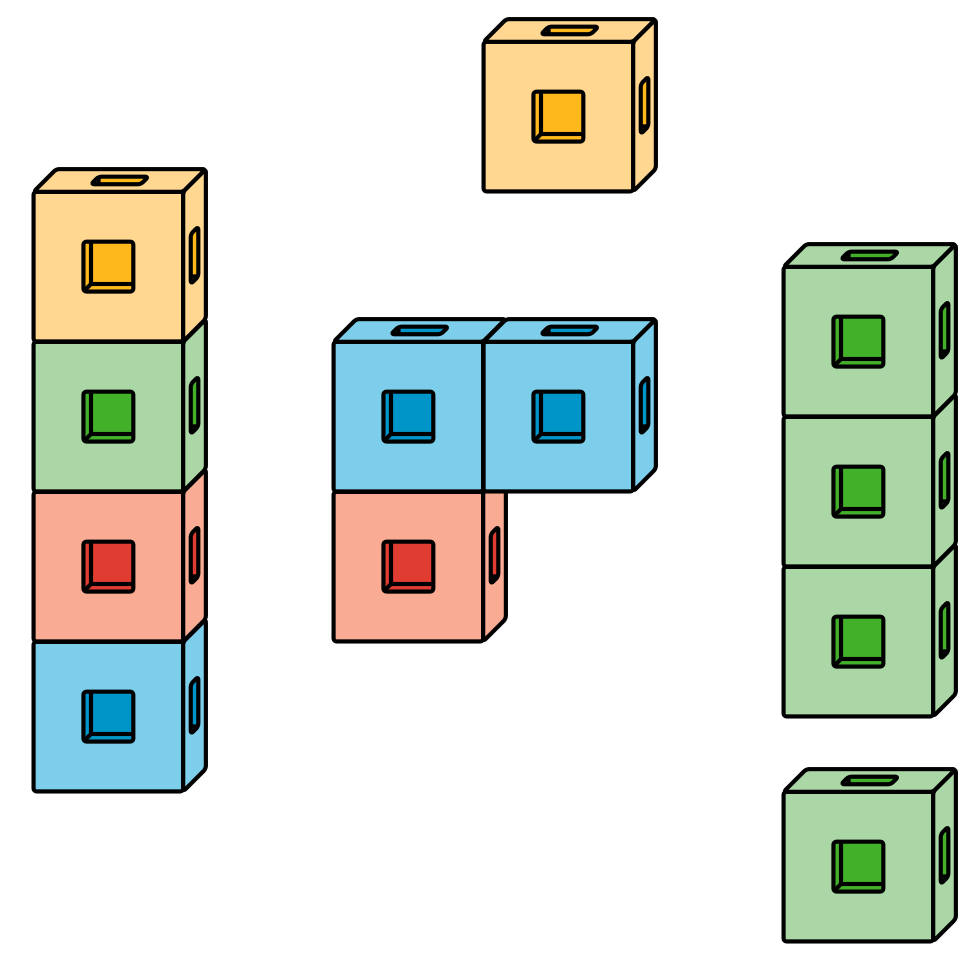 Fichas geométricas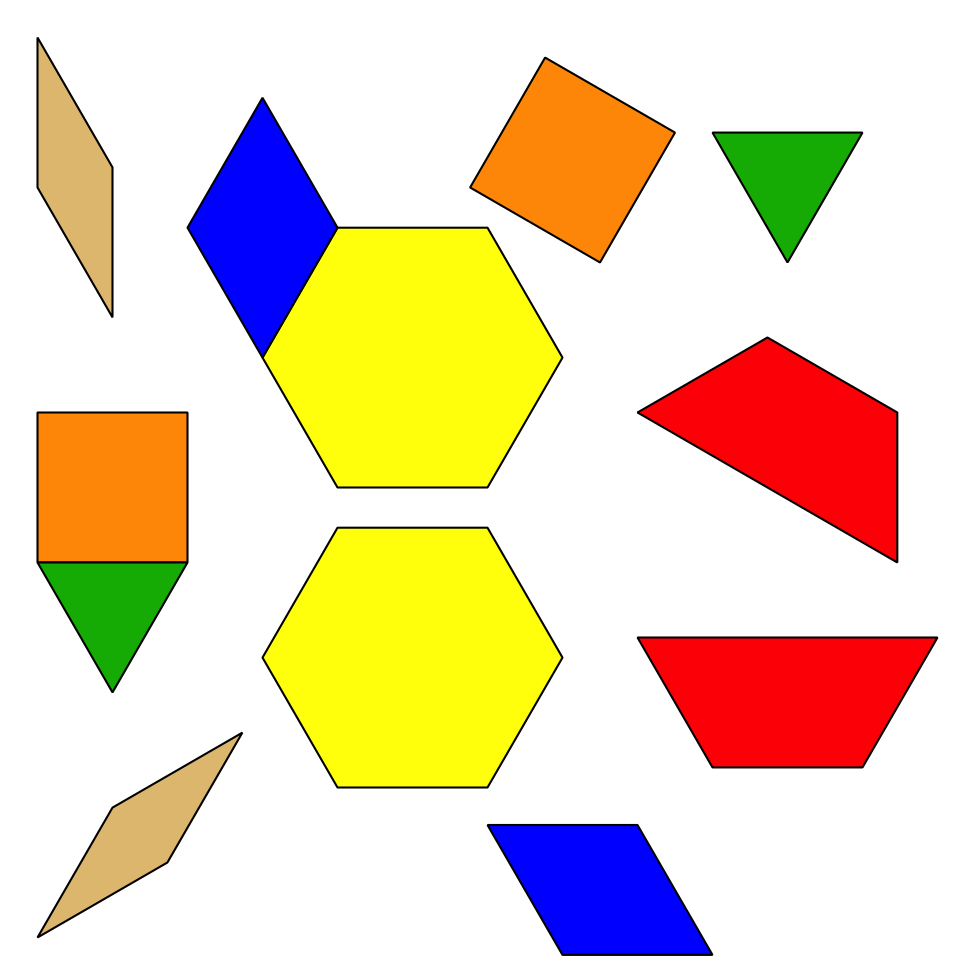 Libros de imágenes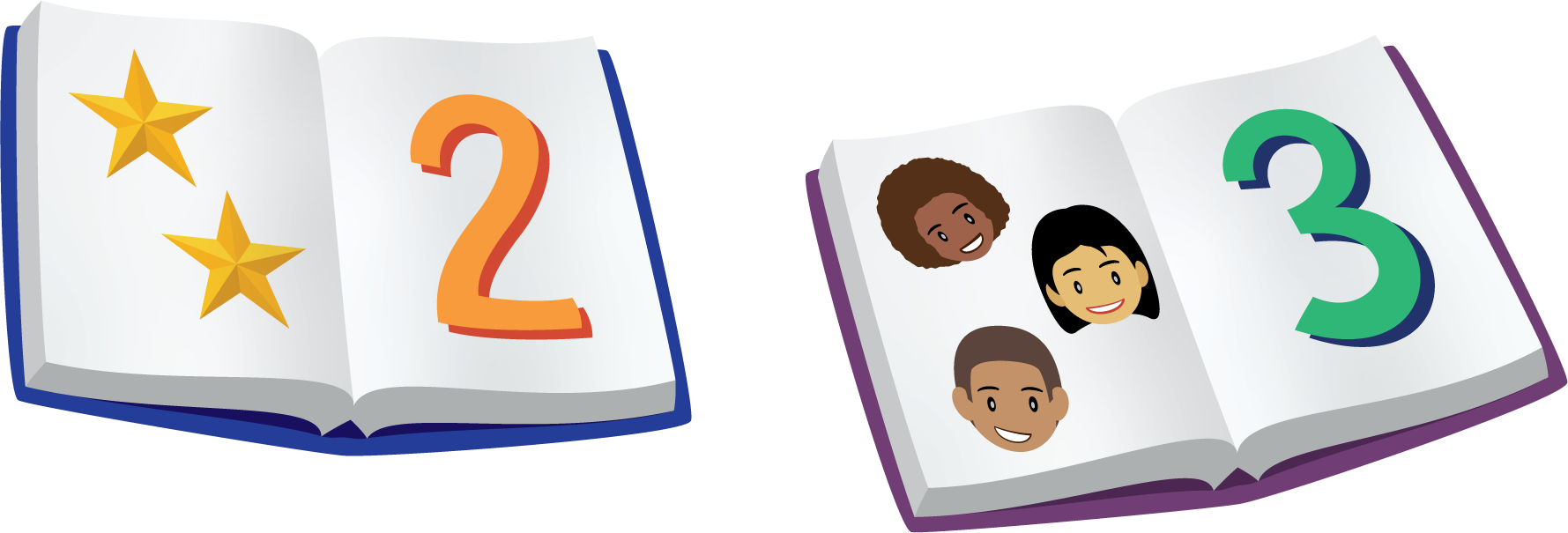 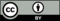 © CC BY 2021 Illustrative Mathematics®